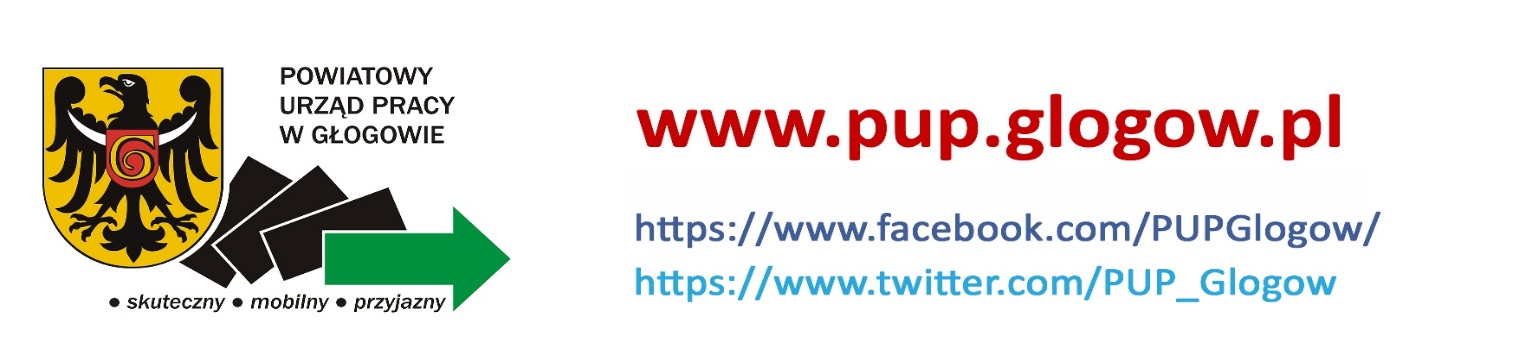 UWAGA!Ważne informacje oraz podstawowe objaśnienia dot. wypełnienia wniosku zostały zgrupowane w Części VII wnioskuUWAGA!Ważne informacje oraz podstawowe objaśnienia dot. wypełnienia wniosku zostały zgrupowane w Części VII wnioskuCZĘŚĆ I.  DANE DOTYCZĄCE WNIOSKODAWCYCZĘŚĆ I.  DANE DOTYCZĄCE WNIOSKODAWCYCZĘŚĆ I.  DANE DOTYCZĄCE WNIOSKODAWCYCZĘŚĆ I.  DANE DOTYCZĄCE WNIOSKODAWCY1.Imię i nazwisko                                                                                                             peselImię i nazwisko                                                                                                             peselImię i nazwisko                                                                                                             pesel1.2.Nr telefonu i adres e-mailNr telefonu i adres e-mailNr telefonu i adres e-mail2.3.Adres zamieszkania(miejscowość, kod pocztowy ulica, nr budynku i lokalu – wypełnić, jeśli adres jest inny niż podany w pkt 2)Adres zamieszkania(miejscowość, kod pocztowy ulica, nr budynku i lokalu – wypełnić, jeśli adres jest inny niż podany w pkt 2)Adres zamieszkania(miejscowość, kod pocztowy ulica, nr budynku i lokalu – wypełnić, jeśli adres jest inny niż podany w pkt 2)3.4.Adres do korespondencji (miejscowość, kod pocztowy ulica, nr budynku i lokalu – wypełnić, jeśli adres jest inny niż podany w pkt 3)Adres do korespondencji (miejscowość, kod pocztowy ulica, nr budynku i lokalu – wypełnić, jeśli adres jest inny niż podany w pkt 3)Adres do korespondencji (miejscowość, kod pocztowy ulica, nr budynku i lokalu – wypełnić, jeśli adres jest inny niż podany w pkt 3)4.5.Nr NIPNr NIP5.6.Stan cywilnyStan cywilny6.7.Numer rachunku bankowego Wskazany nr rachunku bankowego stanowi własność wnioskodawcy.Numer rachunku bankowego Wskazany nr rachunku bankowego stanowi własność wnioskodawcy.Numer rachunku bankowego Wskazany nr rachunku bankowego stanowi własność wnioskodawcy.7.CZĘŚĆ II.  OPIS PLANOWANEJ DZIAŁALNOŚCICZĘŚĆ II.  OPIS PLANOWANEJ DZIAŁALNOŚCICZĘŚĆ II.  OPIS PLANOWANEJ DZIAŁALNOŚCICZĘŚĆ II.  OPIS PLANOWANEJ DZIAŁALNOŚCICZĘŚĆ II.  OPIS PLANOWANEJ DZIAŁALNOŚCICZĘŚĆ II.  OPIS PLANOWANEJ DZIAŁALNOŚCICZĘŚĆ II.  OPIS PLANOWANEJ DZIAŁALNOŚCICZĘŚĆ II.  OPIS PLANOWANEJ DZIAŁALNOŚCICZĘŚĆ II.  OPIS PLANOWANEJ DZIAŁALNOŚCICZĘŚĆ II.  OPIS PLANOWANEJ DZIAŁALNOŚCI1.Przedmiot  oraz  symbol podklasy rodzaju działalności - OZNACZENIE PRZEWAŻAJĄCEGO RODZAJU PROWADZONEJ DZIAŁALNOŚCI GOSPODARCZEJzgodnie z Polską Klasyfikacją Działalności (PKD)/ PKD dostępne na stronie:www.pkd-24.pl  / Przedmiot  oraz  symbol podklasy rodzaju działalności - OZNACZENIE PRZEWAŻAJĄCEGO RODZAJU PROWADZONEJ DZIAŁALNOŚCI GOSPODARCZEJzgodnie z Polską Klasyfikacją Działalności (PKD)/ PKD dostępne na stronie:www.pkd-24.pl  / Przedmiot  oraz  symbol podklasy rodzaju działalności - OZNACZENIE PRZEWAŻAJĄCEGO RODZAJU PROWADZONEJ DZIAŁALNOŚCI GOSPODARCZEJzgodnie z Polską Klasyfikacją Działalności (PKD)/ PKD dostępne na stronie:www.pkd-24.pl  / Przedmiot  oraz  symbol podklasy rodzaju działalności - OZNACZENIE PRZEWAŻAJĄCEGO RODZAJU PROWADZONEJ DZIAŁALNOŚCI GOSPODARCZEJzgodnie z Polską Klasyfikacją Działalności (PKD)/ PKD dostępne na stronie:www.pkd-24.pl  / Przedmiot  oraz  symbol podklasy rodzaju działalności - OZNACZENIE PRZEWAŻAJĄCEGO RODZAJU PROWADZONEJ DZIAŁALNOŚCI GOSPODARCZEJzgodnie z Polską Klasyfikacją Działalności (PKD)/ PKD dostępne na stronie:www.pkd-24.pl  / Przedmiot  oraz  symbol podklasy rodzaju działalności - OZNACZENIE PRZEWAŻAJĄCEGO RODZAJU PROWADZONEJ DZIAŁALNOŚCI GOSPODARCZEJzgodnie z Polską Klasyfikacją Działalności (PKD)/ PKD dostępne na stronie:www.pkd-24.pl  / Przedmiot  oraz  symbol podklasy rodzaju działalności - OZNACZENIE PRZEWAŻAJĄCEGO RODZAJU PROWADZONEJ DZIAŁALNOŚCI GOSPODARCZEJzgodnie z Polską Klasyfikacją Działalności (PKD)/ PKD dostępne na stronie:www.pkd-24.pl  / Przedmiot  oraz  symbol podklasy rodzaju działalności - OZNACZENIE PRZEWAŻAJĄCEGO RODZAJU PROWADZONEJ DZIAŁALNOŚCI GOSPODARCZEJzgodnie z Polską Klasyfikacją Działalności (PKD)/ PKD dostępne na stronie:www.pkd-24.pl  / Przedmiot  oraz  symbol podklasy rodzaju działalności - OZNACZENIE PRZEWAŻAJĄCEGO RODZAJU PROWADZONEJ DZIAŁALNOŚCI GOSPODARCZEJzgodnie z Polską Klasyfikacją Działalności (PKD)/ PKD dostępne na stronie:www.pkd-24.pl  / Przedmiot  oraz  symbol podklasy rodzaju działalności - OZNACZENIE PRZEWAŻAJĄCEGO RODZAJU PROWADZONEJ DZIAŁALNOŚCI GOSPODARCZEJzgodnie z Polską Klasyfikacją Działalności (PKD)/ PKD dostępne na stronie:www.pkd-24.pl  / 1.PKD    ..NAZWA PRZYPISANA DO PKD:PKD    ..NAZWA PRZYPISANA DO PKD:PKD    ..NAZWA PRZYPISANA DO PKD:PKD    ..NAZWA PRZYPISANA DO PKD:PKD    ..NAZWA PRZYPISANA DO PKD:PKD    ..NAZWA PRZYPISANA DO PKD:PKD    ..NAZWA PRZYPISANA DO PKD:PKD    ..NAZWA PRZYPISANA DO PKD:PKD    ..NAZWA PRZYPISANA DO PKD:PKD    ..NAZWA PRZYPISANA DO PKD:1.1.Pozostały zakres działalności Pozostały zakres działalności Pozostały zakres działalności Pozostały zakres działalności Pozostały zakres działalności Pozostały zakres działalności Pozostały zakres działalności Pozostały zakres działalności Pozostały zakres działalności Pozostały zakres działalności 1.PKDPKDNazwa przypisana do PKDNazwa przypisana do PKDNazwa przypisana do PKDNazwa przypisana do PKDNazwa przypisana do PKDNazwa przypisana do PKDNazwa przypisana do PKDNazwa przypisana do PKD1.2.Szczegółowy opis zakresu działalności(opisać czym firma będzie się zajmować)Szczegółowy opis zakresu działalności(opisać czym firma będzie się zajmować)Szczegółowy opis zakresu działalności(opisać czym firma będzie się zajmować)Szczegółowy opis zakresu działalności(opisać czym firma będzie się zajmować)Szczegółowy opis zakresu działalności(opisać czym firma będzie się zajmować)Szczegółowy opis zakresu działalności(opisać czym firma będzie się zajmować)Szczegółowy opis zakresu działalności(opisać czym firma będzie się zajmować)Szczegółowy opis zakresu działalności(opisać czym firma będzie się zajmować)Szczegółowy opis zakresu działalności(opisać czym firma będzie się zajmować)Szczegółowy opis zakresu działalności(opisać czym firma będzie się zajmować)2.3.Działalność wymaga dodatkowych licencji, koncesji, pozwoleń(właściwe zakreślić wstawiając ”X” w kratce)Działalność wymaga dodatkowych licencji, koncesji, pozwoleń(właściwe zakreślić wstawiając ”X” w kratce)Działalność wymaga dodatkowych licencji, koncesji, pozwoleń(właściwe zakreślić wstawiając ”X” w kratce)Działalność wymaga dodatkowych licencji, koncesji, pozwoleń(właściwe zakreślić wstawiając ”X” w kratce)Działalność wymaga dodatkowych licencji, koncesji, pozwoleń(właściwe zakreślić wstawiając ”X” w kratce)Działalność wymaga dodatkowych licencji, koncesji, pozwoleń(właściwe zakreślić wstawiając ”X” w kratce)Działalność wymaga dodatkowych licencji, koncesji, pozwoleń(właściwe zakreślić wstawiając ”X” w kratce)Działalność wymaga dodatkowych licencji, koncesji, pozwoleń(właściwe zakreślić wstawiając ”X” w kratce)Działalność wymaga dodatkowych licencji, koncesji, pozwoleń(właściwe zakreślić wstawiając ”X” w kratce)Działalność wymaga dodatkowych licencji, koncesji, pozwoleń(właściwe zakreślić wstawiając ”X” w kratce)3.(wymienić jakie)(wymienić jakie)(wymienić jakie)(wymienić jakie)(wymienić jakie)(wymienić jakie)(wymienić jakie)(wymienić jakie)(wymienić jakie)(wymienić jakie)4.Termin rozpoczęcia (wskazać miesiąc i rok, nie wcześniej niż 2 miesiące po złożeniu wniosku)Termin rozpoczęcia (wskazać miesiąc i rok, nie wcześniej niż 2 miesiące po złożeniu wniosku)Termin rozpoczęcia (wskazać miesiąc i rok, nie wcześniej niż 2 miesiące po złożeniu wniosku)Termin rozpoczęcia (wskazać miesiąc i rok, nie wcześniej niż 2 miesiące po złożeniu wniosku)Termin rozpoczęcia (wskazać miesiąc i rok, nie wcześniej niż 2 miesiące po złożeniu wniosku)Termin rozpoczęcia (wskazać miesiąc i rok, nie wcześniej niż 2 miesiące po złożeniu wniosku)Termin rozpoczęcia (wskazać miesiąc i rok, nie wcześniej niż 2 miesiące po złożeniu wniosku)Termin rozpoczęcia (wskazać miesiąc i rok, nie wcześniej niż 2 miesiące po złożeniu wniosku)Termin rozpoczęcia (wskazać miesiąc i rok, nie wcześniej niż 2 miesiące po złożeniu wniosku)Termin rozpoczęcia (wskazać miesiąc i rok, nie wcześniej niż 2 miesiące po złożeniu wniosku)4.5.Lokalizacja (właściwe zakreślić wstawiając ”X”  w kratce)Lokalizacja (właściwe zakreślić wstawiając ”X”  w kratce)Lokalizacja (właściwe zakreślić wstawiając ”X”  w kratce)Lokalizacja (właściwe zakreślić wstawiając ”X”  w kratce)Lokalizacja (właściwe zakreślić wstawiając ”X”  w kratce)Lokalizacja (właściwe zakreślić wstawiając ”X”  w kratce)Lokalizacja (właściwe zakreślić wstawiając ”X”  w kratce)Lokalizacja (właściwe zakreślić wstawiając ”X”  w kratce)Lokalizacja (właściwe zakreślić wstawiając ”X”  w kratce)Lokalizacja (właściwe zakreślić wstawiając ”X”  w kratce)5. lokal własny      lokal wynajmowany/dzierżawiony lokal użyczony lokal własny      lokal wynajmowany/dzierżawiony lokal użyczony lokal własny      lokal wynajmowany/dzierżawiony lokal użyczony lokal własny      lokal wynajmowany/dzierżawiony lokal użyczony lokal własny      lokal wynajmowany/dzierżawiony lokal użyczony lokal własny      lokal wynajmowany/dzierżawiony lokal użyczony lokal własny      lokal wynajmowany/dzierżawiony lokal użyczony lokal własny      lokal wynajmowany/dzierżawiony lokal użyczony lokal własny      lokal wynajmowany/dzierżawiony lokal użyczony lokal własny      lokal wynajmowany/dzierżawiony lokal użyczony6.Adres miejsca prowadzenia (lokalizację należy potwierdzić stosownym dokumentem, o którym mowa części  VII wniosku ppkt.5)Adres miejsca prowadzenia (lokalizację należy potwierdzić stosownym dokumentem, o którym mowa części  VII wniosku ppkt.5)Adres miejsca prowadzenia (lokalizację należy potwierdzić stosownym dokumentem, o którym mowa części  VII wniosku ppkt.5)Adres miejsca prowadzenia (lokalizację należy potwierdzić stosownym dokumentem, o którym mowa części  VII wniosku ppkt.5)Adres miejsca prowadzenia (lokalizację należy potwierdzić stosownym dokumentem, o którym mowa części  VII wniosku ppkt.5)Adres miejsca prowadzenia (lokalizację należy potwierdzić stosownym dokumentem, o którym mowa części  VII wniosku ppkt.5)Adres miejsca prowadzenia (lokalizację należy potwierdzić stosownym dokumentem, o którym mowa części  VII wniosku ppkt.5)Adres miejsca prowadzenia (lokalizację należy potwierdzić stosownym dokumentem, o którym mowa części  VII wniosku ppkt.5)Adres miejsca prowadzenia (lokalizację należy potwierdzić stosownym dokumentem, o którym mowa części  VII wniosku ppkt.5)Adres miejsca prowadzenia (lokalizację należy potwierdzić stosownym dokumentem, o którym mowa części  VII wniosku ppkt.5)6.7.Potencjalni odbiorcy planowanej działalnościPotencjalni odbiorcy planowanej działalnościPotencjalni odbiorcy planowanej działalnościPotencjalni odbiorcy planowanej działalnościPotencjalni odbiorcy planowanej działalnościPotencjalni odbiorcy planowanej działalnościPotencjalni odbiorcy planowanej działalnościPotencjalni odbiorcy planowanej działalnościPotencjalni odbiorcy planowanej działalnościPotencjalni odbiorcy planowanej działalności7.8.Działania podjęte na rzecz firmy np. odbyte szkolenia, kursy, pozyskane przedwstępne umowy 
z kontrahentami, posiadane narzędzia, sprzęt, ruchomości
 /w tym samochód/, poniesione dotychczas wydatki(atutem przy rozpatrywaniu wniosku będzie załączenie przedwstępnych umów  z kontrahentami)Działania podjęte na rzecz firmy np. odbyte szkolenia, kursy, pozyskane przedwstępne umowy 
z kontrahentami, posiadane narzędzia, sprzęt, ruchomości
 /w tym samochód/, poniesione dotychczas wydatki(atutem przy rozpatrywaniu wniosku będzie załączenie przedwstępnych umów  z kontrahentami)Działania podjęte na rzecz firmy np. odbyte szkolenia, kursy, pozyskane przedwstępne umowy 
z kontrahentami, posiadane narzędzia, sprzęt, ruchomości
 /w tym samochód/, poniesione dotychczas wydatki(atutem przy rozpatrywaniu wniosku będzie załączenie przedwstępnych umów  z kontrahentami)Działania podjęte na rzecz firmy np. odbyte szkolenia, kursy, pozyskane przedwstępne umowy 
z kontrahentami, posiadane narzędzia, sprzęt, ruchomości
 /w tym samochód/, poniesione dotychczas wydatki(atutem przy rozpatrywaniu wniosku będzie załączenie przedwstępnych umów  z kontrahentami)Działania podjęte na rzecz firmy np. odbyte szkolenia, kursy, pozyskane przedwstępne umowy 
z kontrahentami, posiadane narzędzia, sprzęt, ruchomości
 /w tym samochód/, poniesione dotychczas wydatki(atutem przy rozpatrywaniu wniosku będzie załączenie przedwstępnych umów  z kontrahentami)Działania podjęte na rzecz firmy np. odbyte szkolenia, kursy, pozyskane przedwstępne umowy 
z kontrahentami, posiadane narzędzia, sprzęt, ruchomości
 /w tym samochód/, poniesione dotychczas wydatki(atutem przy rozpatrywaniu wniosku będzie załączenie przedwstępnych umów  z kontrahentami)Działania podjęte na rzecz firmy np. odbyte szkolenia, kursy, pozyskane przedwstępne umowy 
z kontrahentami, posiadane narzędzia, sprzęt, ruchomości
 /w tym samochód/, poniesione dotychczas wydatki(atutem przy rozpatrywaniu wniosku będzie załączenie przedwstępnych umów  z kontrahentami)Działania podjęte na rzecz firmy np. odbyte szkolenia, kursy, pozyskane przedwstępne umowy 
z kontrahentami, posiadane narzędzia, sprzęt, ruchomości
 /w tym samochód/, poniesione dotychczas wydatki(atutem przy rozpatrywaniu wniosku będzie załączenie przedwstępnych umów  z kontrahentami)Działania podjęte na rzecz firmy np. odbyte szkolenia, kursy, pozyskane przedwstępne umowy 
z kontrahentami, posiadane narzędzia, sprzęt, ruchomości
 /w tym samochód/, poniesione dotychczas wydatki(atutem przy rozpatrywaniu wniosku będzie załączenie przedwstępnych umów  z kontrahentami)Działania podjęte na rzecz firmy np. odbyte szkolenia, kursy, pozyskane przedwstępne umowy 
z kontrahentami, posiadane narzędzia, sprzęt, ruchomości
 /w tym samochód/, poniesione dotychczas wydatki(atutem przy rozpatrywaniu wniosku będzie załączenie przedwstępnych umów  z kontrahentami)8.9.Analiza rynku, pod względem konkurencjiw przypadku szczegółowego opisu, analizę należy przedłożyć jako oddzielny dokumentAnaliza rynku, pod względem konkurencjiw przypadku szczegółowego opisu, analizę należy przedłożyć jako oddzielny dokumentAnaliza rynku, pod względem konkurencjiw przypadku szczegółowego opisu, analizę należy przedłożyć jako oddzielny dokumentAnaliza rynku, pod względem konkurencjiw przypadku szczegółowego opisu, analizę należy przedłożyć jako oddzielny dokumentAnaliza rynku, pod względem konkurencjiw przypadku szczegółowego opisu, analizę należy przedłożyć jako oddzielny dokumentAnaliza rynku, pod względem konkurencjiw przypadku szczegółowego opisu, analizę należy przedłożyć jako oddzielny dokumentAnaliza rynku, pod względem konkurencjiw przypadku szczegółowego opisu, analizę należy przedłożyć jako oddzielny dokumentAnaliza rynku, pod względem konkurencjiw przypadku szczegółowego opisu, analizę należy przedłożyć jako oddzielny dokumentAnaliza rynku, pod względem konkurencjiw przypadku szczegółowego opisu, analizę należy przedłożyć jako oddzielny dokumentAnaliza rynku, pod względem konkurencjiw przypadku szczegółowego opisu, analizę należy przedłożyć jako oddzielny dokument9.10.Analiza SWOT Analiza SWOT to metoda określenia słabych i silnych stron planowanej firmy oraz szans i zagrożeń przed nią stojących, gdzie: „S” to silne strony firmy w pozytywny sposób wyróżniające ją wśród konkurencji, „W” to słabe strony firmy, „„O” to szanse rozwoju, „T” to trudności i bariery dla działania oraz rozwoju firmyAnaliza SWOT Analiza SWOT to metoda określenia słabych i silnych stron planowanej firmy oraz szans i zagrożeń przed nią stojących, gdzie: „S” to silne strony firmy w pozytywny sposób wyróżniające ją wśród konkurencji, „W” to słabe strony firmy, „„O” to szanse rozwoju, „T” to trudności i bariery dla działania oraz rozwoju firmyAnaliza SWOT Analiza SWOT to metoda określenia słabych i silnych stron planowanej firmy oraz szans i zagrożeń przed nią stojących, gdzie: „S” to silne strony firmy w pozytywny sposób wyróżniające ją wśród konkurencji, „W” to słabe strony firmy, „„O” to szanse rozwoju, „T” to trudności i bariery dla działania oraz rozwoju firmyAnaliza SWOT Analiza SWOT to metoda określenia słabych i silnych stron planowanej firmy oraz szans i zagrożeń przed nią stojących, gdzie: „S” to silne strony firmy w pozytywny sposób wyróżniające ją wśród konkurencji, „W” to słabe strony firmy, „„O” to szanse rozwoju, „T” to trudności i bariery dla działania oraz rozwoju firmyAnaliza SWOT Analiza SWOT to metoda określenia słabych i silnych stron planowanej firmy oraz szans i zagrożeń przed nią stojących, gdzie: „S” to silne strony firmy w pozytywny sposób wyróżniające ją wśród konkurencji, „W” to słabe strony firmy, „„O” to szanse rozwoju, „T” to trudności i bariery dla działania oraz rozwoju firmyAnaliza SWOT Analiza SWOT to metoda określenia słabych i silnych stron planowanej firmy oraz szans i zagrożeń przed nią stojących, gdzie: „S” to silne strony firmy w pozytywny sposób wyróżniające ją wśród konkurencji, „W” to słabe strony firmy, „„O” to szanse rozwoju, „T” to trudności i bariery dla działania oraz rozwoju firmyAnaliza SWOT Analiza SWOT to metoda określenia słabych i silnych stron planowanej firmy oraz szans i zagrożeń przed nią stojących, gdzie: „S” to silne strony firmy w pozytywny sposób wyróżniające ją wśród konkurencji, „W” to słabe strony firmy, „„O” to szanse rozwoju, „T” to trudności i bariery dla działania oraz rozwoju firmyAnaliza SWOT Analiza SWOT to metoda określenia słabych i silnych stron planowanej firmy oraz szans i zagrożeń przed nią stojących, gdzie: „S” to silne strony firmy w pozytywny sposób wyróżniające ją wśród konkurencji, „W” to słabe strony firmy, „„O” to szanse rozwoju, „T” to trudności i bariery dla działania oraz rozwoju firmyAnaliza SWOT Analiza SWOT to metoda określenia słabych i silnych stron planowanej firmy oraz szans i zagrożeń przed nią stojących, gdzie: „S” to silne strony firmy w pozytywny sposób wyróżniające ją wśród konkurencji, „W” to słabe strony firmy, „„O” to szanse rozwoju, „T” to trudności i bariery dla działania oraz rozwoju firmyAnaliza SWOT Analiza SWOT to metoda określenia słabych i silnych stron planowanej firmy oraz szans i zagrożeń przed nią stojących, gdzie: „S” to silne strony firmy w pozytywny sposób wyróżniające ją wśród konkurencji, „W” to słabe strony firmy, „„O” to szanse rozwoju, „T” to trudności i bariery dla działania oraz rozwoju firmy10.CZĘŚĆ III.  KALKULACJA KOSZTOW ZWIĄZANYCH Z PODJĘCIEM DZIAŁALNOŚCI GOSPODARCZEJCZĘŚĆ III.  KALKULACJA KOSZTOW ZWIĄZANYCH Z PODJĘCIEM DZIAŁALNOŚCI GOSPODARCZEJCZĘŚĆ III.  KALKULACJA KOSZTOW ZWIĄZANYCH Z PODJĘCIEM DZIAŁALNOŚCI GOSPODARCZEJCZĘŚĆ III.  KALKULACJA KOSZTOW ZWIĄZANYCH Z PODJĘCIEM DZIAŁALNOŚCI GOSPODARCZEJCZĘŚĆ III.  KALKULACJA KOSZTOW ZWIĄZANYCH Z PODJĘCIEM DZIAŁALNOŚCI GOSPODARCZEJCZĘŚĆ III.  KALKULACJA KOSZTOW ZWIĄZANYCH Z PODJĘCIEM DZIAŁALNOŚCI GOSPODARCZEJCZĘŚĆ III.  KALKULACJA KOSZTOW ZWIĄZANYCH Z PODJĘCIEM DZIAŁALNOŚCI GOSPODARCZEJCZĘŚĆ III.  KALKULACJA KOSZTOW ZWIĄZANYCH Z PODJĘCIEM DZIAŁALNOŚCI GOSPODARCZEJCZĘŚĆ III.  KALKULACJA KOSZTOW ZWIĄZANYCH Z PODJĘCIEM DZIAŁALNOŚCI GOSPODARCZEJCZĘŚĆ III.  KALKULACJA KOSZTOW ZWIĄZANYCH Z PODJĘCIEM DZIAŁALNOŚCI GOSPODARCZEJCZĘŚĆ III.  KALKULACJA KOSZTOW ZWIĄZANYCH Z PODJĘCIEM DZIAŁALNOŚCI GOSPODARCZEJCZĘŚĆ III.  KALKULACJA KOSZTOW ZWIĄZANYCH Z PODJĘCIEM DZIAŁALNOŚCI GOSPODARCZEJWYDATKI ZE ŚRODKÓW WŁASNYCH PO PODPISANIU  UMOWY Z PUPWYDATKI ZE ŚRODKÓW WŁASNYCH PO PODPISANIU  UMOWY Z PUPWYDATKI ZE ŚRODKÓW WŁASNYCH PO PODPISANIU  UMOWY Z PUPWYDATKI ZE ŚRODKÓW WŁASNYCH PO PODPISANIU  UMOWY Z PUPWYDATKI ZE ŚRODKÓW WŁASNYCH PO PODPISANIU  UMOWY Z PUPWYDATKI ZE ŚRODKÓW WŁASNYCH PO PODPISANIU  UMOWY Z PUPWYDATKI ZE ŚRODKÓW WŁASNYCH PO PODPISANIU  UMOWY Z PUPWYDATKI ZE ŚRODKÓW WŁASNYCH PO PODPISANIU  UMOWY Z PUPWYDATKI ZE ŚRODKÓW WŁASNYCH PO PODPISANIU  UMOWY Z PUPWYDATKI ZE ŚRODKÓW WŁASNYCH PO PODPISANIU  UMOWY Z PUPWYDATKI ZE ŚRODKÓW WŁASNYCH PO PODPISANIU  UMOWY Z PUPWYDATKI ZE ŚRODKÓW WŁASNYCH PO PODPISANIU  UMOWY Z PUPLP.LP.LP.PRZEDMIOT WYDATKUPRZEDMIOT WYDATKUPRZEDMIOT WYDATKUZAKUP NOWY/UŻYWANYZAKUP NOWY/UŻYWANYPLANOWANY TERMIN ZAKUPUPLANOWANY TERMIN ZAKUPUKWOTA BRUTTO 
W ZŁOTYCHKWOTA BRUTTO 
W ZŁOTYCH1.1.1.2. 2. 2. 3.3.3.4.4.4.5.5.5.RAZEM WYDATKI W RAMACH ŚRODKÓW WŁASNYCH:RAZEM WYDATKI W RAMACH ŚRODKÓW WŁASNYCH:RAZEM WYDATKI W RAMACH ŚRODKÓW WŁASNYCH:RAZEM WYDATKI W RAMACH ŚRODKÓW WŁASNYCH:RAZEM WYDATKI W RAMACH ŚRODKÓW WŁASNYCH:RAZEM WYDATKI W RAMACH ŚRODKÓW WŁASNYCH:RAZEM WYDATKI W RAMACH ŚRODKÓW WŁASNYCH:RAZEM WYDATKI W RAMACH ŚRODKÓW WŁASNYCH:RAZEM WYDATKI W RAMACH ŚRODKÓW WŁASNYCH:RAZEM WYDATKI W RAMACH ŚRODKÓW WŁASNYCH:ŚRODKI Z URZĘDU PRACY – SZCZEGÓŁOWA SPECYFIKACJA ORAZ HARMONOGRAM WYDATKÓW W RAMACH WNIOSKOWANYCH ŚRODKÓWŚRODKI Z URZĘDU PRACY – SZCZEGÓŁOWA SPECYFIKACJA ORAZ HARMONOGRAM WYDATKÓW W RAMACH WNIOSKOWANYCH ŚRODKÓWŚRODKI Z URZĘDU PRACY – SZCZEGÓŁOWA SPECYFIKACJA ORAZ HARMONOGRAM WYDATKÓW W RAMACH WNIOSKOWANYCH ŚRODKÓWŚRODKI Z URZĘDU PRACY – SZCZEGÓŁOWA SPECYFIKACJA ORAZ HARMONOGRAM WYDATKÓW W RAMACH WNIOSKOWANYCH ŚRODKÓWŚRODKI Z URZĘDU PRACY – SZCZEGÓŁOWA SPECYFIKACJA ORAZ HARMONOGRAM WYDATKÓW W RAMACH WNIOSKOWANYCH ŚRODKÓWŚRODKI Z URZĘDU PRACY – SZCZEGÓŁOWA SPECYFIKACJA ORAZ HARMONOGRAM WYDATKÓW W RAMACH WNIOSKOWANYCH ŚRODKÓWŚRODKI Z URZĘDU PRACY – SZCZEGÓŁOWA SPECYFIKACJA ORAZ HARMONOGRAM WYDATKÓW W RAMACH WNIOSKOWANYCH ŚRODKÓWŚRODKI Z URZĘDU PRACY – SZCZEGÓŁOWA SPECYFIKACJA ORAZ HARMONOGRAM WYDATKÓW W RAMACH WNIOSKOWANYCH ŚRODKÓWŚRODKI Z URZĘDU PRACY – SZCZEGÓŁOWA SPECYFIKACJA ORAZ HARMONOGRAM WYDATKÓW W RAMACH WNIOSKOWANYCH ŚRODKÓWŚRODKI Z URZĘDU PRACY – SZCZEGÓŁOWA SPECYFIKACJA ORAZ HARMONOGRAM WYDATKÓW W RAMACH WNIOSKOWANYCH ŚRODKÓWŚRODKI Z URZĘDU PRACY – SZCZEGÓŁOWA SPECYFIKACJA ORAZ HARMONOGRAM WYDATKÓW W RAMACH WNIOSKOWANYCH ŚRODKÓWLP.LP.LP.PRZEDMIOT WYDATKUPRZEDMIOT WYDATKUZAKUP NOWY/ UŻYWANYZAKUP NOWY/ UŻYWANYPLANOWANY TERMIN ZAKUPUPLANOWANY TERMIN ZAKUPUPRZEWIDYWANA KWOTA BRUTTO 
W ZŁOTYCH (zaokrąglić do pełnego zł)PRZEWIDYWANA KWOTA BRUTTO 
W ZŁOTYCH (zaokrąglić do pełnego zł)PRZEWIDYWANA KWOTA BRUTTO 
W ZŁOTYCH (zaokrąglić do pełnego zł)  Zakup środków trwałych: maszyny, urządzenia  Zakup środków trwałych: maszyny, urządzenia  Zakup środków trwałych: maszyny, urządzenia  Zakup środków trwałych: maszyny, urządzenia  Zakup środków trwałych: maszyny, urządzenia  Zakup środków trwałych: maszyny, urządzenia  Zakup środków trwałych: maszyny, urządzenia  Zakup środków trwałych: maszyny, urządzenia  Zakup środków trwałych: maszyny, urządzenia     2.     2.     2. Zakup oprogramowania Zakup oprogramowania Zakup oprogramowania Zakup oprogramowania Zakup oprogramowania Zakup oprogramowania Zakup oprogramowania Zakup oprogramowania Zakup oprogramowania3.3.3.Zakup wyposażenia (meble)Zakup wyposażenia (meble)Zakup wyposażenia (meble)Zakup wyposażenia (meble)Zakup wyposażenia (meble)Zakup wyposażenia (meble)Zakup wyposażenia (meble)Zakup wyposażenia (meble)Zakup wyposażenia (meble)4.4.4.Zakup towaru handlowegoZakup towaru handlowegoZakup towaru handlowegoZakup towaru handlowegoZakup towaru handlowegoZakup towaru handlowegoZakup towaru handlowegoZakup towaru handlowegoZakup towaru handlowego5.5.5.Zakup materiałów biurowychZakup materiałów biurowychZakup materiałów biurowychZakup materiałów biurowychZakup materiałów biurowychZakup materiałów biurowychZakup materiałów biurowychZakup materiałów biurowychZakup materiałów biurowych6.6.6.Zakup usług i materiałów do adaptacji lokaluZakup usług i materiałów do adaptacji lokaluZakup usług i materiałów do adaptacji lokaluZakup usług i materiałów do adaptacji lokaluZakup usług i materiałów do adaptacji lokaluZakup usług i materiałów do adaptacji lokaluZakup usług i materiałów do adaptacji lokaluZakup usług i materiałów do adaptacji lokaluZakup usług i materiałów do adaptacji lokalu7.7.7.Zakup usług i materiałów reklamowych (w tym utworzenie strony internetowej)Zakup usług i materiałów reklamowych (w tym utworzenie strony internetowej)Zakup usług i materiałów reklamowych (w tym utworzenie strony internetowej)Zakup usług i materiałów reklamowych (w tym utworzenie strony internetowej)Zakup usług i materiałów reklamowych (w tym utworzenie strony internetowej)Zakup usług i materiałów reklamowych (w tym utworzenie strony internetowej)Zakup usług i materiałów reklamowych (w tym utworzenie strony internetowej)Zakup usług i materiałów reklamowych (w tym utworzenie strony internetowej)Zakup usług i materiałów reklamowych (w tym utworzenie strony internetowej)8.8.8.Pomoc prawna, konsultacje i doradztwo związane z podjęciem działalności gospodarczejPomoc prawna, konsultacje i doradztwo związane z podjęciem działalności gospodarczejPomoc prawna, konsultacje i doradztwo związane z podjęciem działalności gospodarczejPomoc prawna, konsultacje i doradztwo związane z podjęciem działalności gospodarczejPomoc prawna, konsultacje i doradztwo związane z podjęciem działalności gospodarczejPomoc prawna, konsultacje i doradztwo związane z podjęciem działalności gospodarczejPomoc prawna, konsultacje i doradztwo związane z podjęciem działalności gospodarczejPomoc prawna, konsultacje i doradztwo związane z podjęciem działalności gospodarczejPomoc prawna, konsultacje i doradztwo związane z podjęciem działalności gospodarczejRAZEM WYDATKI W RAMACH WNIOSKOWANYCH ŚRODKÓW:RAZEM WYDATKI W RAMACH WNIOSKOWANYCH ŚRODKÓW:RAZEM WYDATKI W RAMACH WNIOSKOWANYCH ŚRODKÓW:RAZEM WYDATKI W RAMACH WNIOSKOWANYCH ŚRODKÓW:RAZEM WYDATKI W RAMACH WNIOSKOWANYCH ŚRODKÓW:RAZEM WYDATKI W RAMACH WNIOSKOWANYCH ŚRODKÓW:RAZEM WYDATKI W RAMACH WNIOSKOWANYCH ŚRODKÓW:RAZEM WYDATKI W RAMACH WNIOSKOWANYCH ŚRODKÓW:RAZEM WYDATKI W RAMACH WNIOSKOWANYCH ŚRODKÓW:WYDATKI Z INNYCH ŹRÓDEŁ, NIEWYMIENIONYCH W POZ. 1 i 2 
(NP. POŻYCZKA, KREDYT, DAROWIZNA)WYDATKI Z INNYCH ŹRÓDEŁ, NIEWYMIENIONYCH W POZ. 1 i 2 
(NP. POŻYCZKA, KREDYT, DAROWIZNA)WYDATKI Z INNYCH ŹRÓDEŁ, NIEWYMIENIONYCH W POZ. 1 i 2 
(NP. POŻYCZKA, KREDYT, DAROWIZNA)WYDATKI Z INNYCH ŹRÓDEŁ, NIEWYMIENIONYCH W POZ. 1 i 2 
(NP. POŻYCZKA, KREDYT, DAROWIZNA)WYDATKI Z INNYCH ŹRÓDEŁ, NIEWYMIENIONYCH W POZ. 1 i 2 
(NP. POŻYCZKA, KREDYT, DAROWIZNA)WYDATKI Z INNYCH ŹRÓDEŁ, NIEWYMIENIONYCH W POZ. 1 i 2 
(NP. POŻYCZKA, KREDYT, DAROWIZNA)WYDATKI Z INNYCH ŹRÓDEŁ, NIEWYMIENIONYCH W POZ. 1 i 2 
(NP. POŻYCZKA, KREDYT, DAROWIZNA)WYDATKI Z INNYCH ŹRÓDEŁ, NIEWYMIENIONYCH W POZ. 1 i 2 
(NP. POŻYCZKA, KREDYT, DAROWIZNA)WYDATKI Z INNYCH ŹRÓDEŁ, NIEWYMIENIONYCH W POZ. 1 i 2 
(NP. POŻYCZKA, KREDYT, DAROWIZNA)WYDATKI Z INNYCH ŹRÓDEŁ, NIEWYMIENIONYCH W POZ. 1 i 2 
(NP. POŻYCZKA, KREDYT, DAROWIZNA)WYDATKI Z INNYCH ŹRÓDEŁ, NIEWYMIENIONYCH W POZ. 1 i 2 
(NP. POŻYCZKA, KREDYT, DAROWIZNA)LP.LP.LP.PRZEDMIOT WYDATKU                              I ŹRODŁO FINANSOWANIAPRZEDMIOT WYDATKU                              I ŹRODŁO FINANSOWANIAPRZEDMIOT WYDATKU                              I ŹRODŁO FINANSOWANIAZAKUP NOWY/ UŻYWANYZAKUP NOWY/ UŻYWANYPLANOWANY TERMIN ZAKUPUPLANOWANY TERMIN ZAKUPUKWOTA BRUTTO 
W ZŁOTYCH KWOTA BRUTTO 
W ZŁOTYCH 1.1.1.2.2.2.RAZEM WYDATKI Z INNYCH ŹRÓDEŁ FINANSOWANIA:RAZEM WYDATKI Z INNYCH ŹRÓDEŁ FINANSOWANIA:RAZEM WYDATKI Z INNYCH ŹRÓDEŁ FINANSOWANIA:RAZEM WYDATKI Z INNYCH ŹRÓDEŁ FINANSOWANIA:RAZEM WYDATKI Z INNYCH ŹRÓDEŁ FINANSOWANIA:RAZEM WYDATKI Z INNYCH ŹRÓDEŁ FINANSOWANIA:RAZEM WYDATKI Z INNYCH ŹRÓDEŁ FINANSOWANIA:RAZEM WYDATKI Z INNYCH ŹRÓDEŁ FINANSOWANIA:RAZEM WYDATKI Z INNYCH ŹRÓDEŁ FINANSOWANIA:RAZEM WYDATKI Z INNYCH ŹRÓDEŁ FINANSOWANIA:CZĘŚĆ IV.  PRZEWIDYWANE EFEKTY EKONOMICZNECZĘŚĆ V.  ZABEZPIECZENIE SPŁATYJako formę prawnego zabezpieczenia zwrotu przyznanych środków proponuję:WEKSEL Z PORĘCZENIEM PRZEZ NASTĘPUJĄCE OSOBY FIZYCZNE:(podać imię, nazwisko, adres zamieszkania, zakład pracy, wynagrodzenie brutto poręczycieli)1)2)2. INNĄ FORMA ZABEZPIECZENIA, tj.CZĘŚĆ VI. OŚWIADCZENIA WNIOSKODAWCYOświadczam, że: CZĘŚĆ VI. OŚWIADCZENIA WNIOSKODAWCYOświadczam, że: 1.(otrzymałem, otrzymałam / nie otrzymałem, nie otrzymałam - należy odpowiednie wpisać)bezzwrotne(ych) środki(ów) Funduszu Pracy lub inne (innych) środki(ów) publiczne(ych) na podjęcie działalności  gospodarczej lub rolniczej, założenie lub przystąpienie do spółdzielni socjalnej.2.(posiadałem, posiadałam / nie posiadałem, nie posiadałam - należy odpowiednie wpisać)wpisu do ewidencji działalności gospodarczej w okresie 12 miesięcy bezpośrednio poprzedzających dzień złożenia wniosku. W przypadku jego posiadania  - należy złożyć oświadczenie o zakończeniu działalności gospodarczej w dniu przypadającym w okresie przed upływem co najmniej 12 miesięcy bezpośrednio poprzedzających dzień złożenia wniosku.3.(złożyłem, złożyłam / nie złożyłem, nie złożyłam - należy odpowiednie wpisać)wniosek (wniosku) o wpis do ewidencji działalności gospodarczej.Data dokonania wpisu………………..…, wskazana data podjęcia działalności…..……………………..4.(złożyłem, złożyłam / nie złożyłem, nie złożyłam - należy odpowiednie wpisać)wniosek(wniosku) o przyznanie środków na podjęcie działalności gospodarczej lub wniosek(wniosku) 
o przystąpieniu do spółdzielni socjalnej – do innego starosty (powiatowego urzędu pracy).5.(odmówiłem, odmówiłam / nie odmówiłem, nie odmówiłam - należy odpowiednie wpisać)W okresie 12 miesięcy bezpośrednio poprzedzających dzień złożenie wniosku bez uzasadnionej przyczyny przyjęcia propozycji odpowiedniej pracy lub innej formy pomocy określonej w ustawie z dnia 20 kwietnia 2004 r. o promocji zatrudnienia  i instytucjach rynku pracy oraz udziału w działaniach w ramach Programu Aktywizacja i Integracja, o których mowa w art. 62a ustawy. 6.(przerwałem, przerwałam / nie przerwałem, nie przerwałam - należy odpowiednie wpisać)z własnej winy szkolenia, stażu, realizacji indywidualnego planu działania, udziału w działaniach w ramach Programu Aktywizacja i Integracja o którym mowa a art. 62a ustawy, wykonywania prac społecznie użytecznych lub innej formy pomocy określonej w ustawie  z dnia 20 kwietnia 2004 r. o promocji zatrudnienia i instytucjach rynku pracy.7.(podjąłem, podjęłam/ nie podjąłem, nie podjęłam / nie dotyczy - należy odpowiednie wpisać)po skierowaniu wydanym przez PUP szkolenia, przygotowania zawodowego dorosłych, stażu, prac społecznie użytecznych  lub innej formy pomocy określonej w ustawie  z dnia 20 kwietnia 2004 r. o promocji zatrudnienia i instytucjach rynku pracy.8.(byłem, byłam / nie byłem, nie byłam - należy odpowiednie wpisać)karany(a) w okresie 2 lat przed dniem złożenia wniosku za przestępstwo przeciwko obrotowi gospodarczemu, w rozumieniu ustawy z dnia 6 czerwca 1997 r. – Kodeks karny (tj. Dz.U. 2024.17) lub ustawy z dnia 28 października 2002 r. o odpowiedzialności podmiotów zbiorowych za czyny zabronione pod groźbą kary (tj. Dz. U. 2023.659).9.(jestem / nie jestem - należy odpowiednie wpisać)zobowiązany(a) do zwrotu wcześniej uzyskanej pomocy publicznej wynikającego z decyzji Komisji Europejskiej uznającej pomoc za niezgodną z prawem oraz wspólnym rynkiem.10.(otrzymałem, otrzymałam / nie otrzymałem, nie otrzymałam)  -  należy odpowiednie wpisać)w okresie ostatnich 3 lat przed dniem złożenia wniosku (tj. w okresie obejmującym bieżący rok podatkowy i poprzedzające go 2 lata podatkowe) – uwzględniając wszystkie przedsiębiorstwa powiązane w 1 przedsiębiorstwo):pomoc de minimis na podstawie rozporządzenia Komisji (UE) nr 1407/2013 z dnia 18 grudnia 2013 r. w sprawie stosowania art. 107 i 108 Traktatu o funkcjonowaniu Unii Europejskiej do pomocy de minimis (Dz. Urz. UE L 352 z 24.12.2013, str. 1)na kwotę  zł, co stanowi  €pomoc de minimis w rolnictwie na podstawie rozporządzenia Komisji (UE) nr 1408/2013 z dnia 18 grudnia 2013 r. w sprawie stosowania art. 107 i 108 Traktatu o funkcjonowaniu Unii Europejskiej do pomocy de minimis  w sektorze rolnym (Dz. Urz. UE L 352  z 24.12.2013, str. 9) na kwotę  zł, co stanowi  €(przy oświadczeniu „otrzymałem(am)” niniejszą informację należy wypełnić obowiązkowo)11.Nie podejmę zatrudnienia w okresie 12 miesięcy od dnia rozpoczęcia prowadzenia działalności gospodarczej. Zatrudnienie oznacza wykonywanie pracy na podstawie stosunku pracy (umowa o pracę), stosunku służbowego lub umowy o pracę nakładczą)12.Wykorzystam przyznane środki zgodnie z przeznaczeniem.13.Zobowiązuję się do prowadzenia działalności gospodarczej w okresie 12 miesięcy od dnia rozpoczęcia prowadzenia działalności gospodarczej oraz niezawieszaniu jej wykonania łącznie na okres dłuższy niż 6 miesięcy, przy czym okres zawieszenia nie wliczy się do wymaganego 12sto miesięcznego okresu prowadzenia. 14.Zapoznałem/am się z klauzulą informacyjną dotyczącą przetwarzania moich danych osobowych, znajdującą się na stronie internetowej https://glogow.praca.gov.pl/urzad/ochrona-danych-osobowych lub w siedzibie Urzędu w miejscu składania niniejszego wniosku.15.Zobowiązuję się do niezwłocznego powiadomienia Powiatowego Urzędu Pracy w Głogowie poprzez złożenie stosowanego oświadczenia, jeżeli w okresie od dnia złożenia wniosku do dnia podpisania umowy zmianie ulegnie stan prawny lub faktyczny wskazany w dniu złożenia wniosku, w szczególności gdy otrzymam pomoc de minimis, pomoc de minimis w rolnictwie.16.Zapoznałem się z treścią informacji, które zamieszczone zostały w części VII wniosku –                               WAŻNE INFORMACJE.17.Wszelkie informacje podane w niniejszym wniosku, złożone oświadczenia oraz przedłożone jako załączniki dokumenty są prawdziwe i zgodne ze stanem faktycznym na dzień złożenia wniosku. .. r.                                                                        	................................................................../data/               		                                                                                              /czytelnie imię i nazwisko/CZĘŚĆ VII. WAŻNE INFORMACJEKażdy punkt wniosku powinien być wypełniony w sposób czytelny. Nie należy modyfikować i usuwać elementów wniosku. Ewentualne dodatkowe informacje należy sporządzić jako odrębne załączniki do wniosku.Wnioskodawca składa wniosek w Powiatowym Urzędzie Pracy, w którym jest zarejestrowany jako osoba bezrobotna.ZAŁĄCZNIKI DO WNIOSKUformularz informacji przedstawianych przy ubieganiu się o pomoc de minimis określony w rozporządzeniu Rady Ministrów z dnia 29 marca 2010r. w sprawie zakresu informacji przedstawianych przez podmiot ubiegający się o pomoc de minimis (tj. Dz.U. 2024.40 ze zmianami);formularz informacji przedstawianych przy ubieganiu się o pomoc de minimis w rolnictwie lub rybołówstwie określony w rozporządzeniu Rady Ministrów z dnia 11 czerwca 2010r. w sprawie zakresu informacji przedstawianych przez podmiot ubiegający się o pomoc de minimis w rolnictwie lub rybołówstwie (tj. Dz.U. 2010.121. 810). UWAGA!Odpowiedni formularz wymieniony w lit. „a” i „b” składa wnioskodawca stosownie do zakresu działalności, będący beneficjentem pomocy publicznej, który we wniosku w części III pkt 1 oświadczył, że „prowadzi działalność gospodarczą”.tytuł prawny do lokalu, tj. umowę najmu/dzierżawy/użyczenia lokalu (umowa przedwstępna), 
w którym ma być prowadzona zamierzona działalność gospodarcza (w przypadku zamiaru prowadzenia działalności w miejscu zamieszkania należy przedłożyć akt notarialny bądź inny dokument potwierdzający własność lub ewentualną zgodę właściciela mieszkania w formie, np. umowy użyczenia.).świadectwa ukończenia szkoły, dyplomy, świadectwa pracy bądź inne dokumenty potwierdzające kwalifikacje lub doświadczenie w dziedzinie planowanej działalności gospodarczej - niezłożone w PUP w dniu rejestracji.oświadczenie poręczycieli w zakresie poręczania innej obowiązującej w PUP Głogów umowy (druk opracowany przez PUP). Każda osoba wskazana do poręczenia winna złożyć oddzielne oświadczenie.zaświadczenia o dochodach poręczycieli (druk opracowany przez PUP)W przypadku osób pobierających rentę lub emeryturę należy przedłożyć zaświadczenie określające okres na jaki przyznano świadczenie oraz jego miesięczną wysokość;W przypadku osób prowadzących działalność gospodarczą należy przedłożyć wpis do ewidencji działalności gospodarczej, numer REGON, NIP, zaświadczenie o niezaleganiu z ZUS i US oraz PIT za poprzedni rok lub dokument potwierdzający wysokość osiągniętych dochodów za ostatnie 3 miesiące.Powiatowy Urząd Pracy zastrzega sobie prawo żądania dodatkowych dokumentów, niewymienionych w powyższych załącznikach, pozwalających na rozstrzygnięcie ewentualnych wątpliwości niezbędnych do rozpatrzenia wniosku.Uwaga!Wszystkie dokumenty składane w kopii powinny zawierać klauzulę "za zgodność z oryginałem" umieszczoną na każdej stronie dokumentu wraz z datą i pieczęcią imienną osoby składającej podpis lub czytelnym podpisem osób uprawnionych do potwierdzania dokumentów za zgodność z oryginałem.Działalność gospodarczą można rozpocząć nie wcześniej niż następnego dnia po dniu otrzymania środków na rachunek bankowy. W celu prawidłowego wyłączenia z ewidencji bezrobotnych 
i ewentualnego nie zwracania udzielonych środków złożenie wniosku o wpis do ewidencji działalności gospodarczej również nastąpić powinno nie wcześniej niż następnego dnia po dniu otrzymania środków na rachunek bankowy.W przypadku wynajmowania lub dzierżawienia lokalu, PUP na dzień złożenia wniosku honoruje umowy przedwstępne oraz inne dokumenty potwierdzające możliwość wynajmu/dzierżawy lokalu. Umowa właściwa oczekiwana jest przed podpisaniem umowy w sprawie przyznania środków na podjęcie działalności gospodarczej. W przypadku zamiaru prowadzenia działalności w miejscu zamieszkania należy przedłożyć akt notarialny bądź inny dokument potwierdzający własność oraz ewentualną zgodę właściciela/właścicieli, jeżeli wnioskodawca nie jest właścicielem lokalu.Umowa najmu/dzierżawy/użyczenia lokalu powinna być zawarta na okres co najmniej 19 miesięcy.Inną formą zabezpieczenia spłaty, o której mowa w pkt. V pkt. 2 wniosku  może być: gwarancja bankowa, zastaw na prawach lub rzeczach, blokada rachunku bankowego, akt notarialny o poddaniu się egzekucji przez dłużnika, poręczenie. W przypadku wskazania aktu notarialnego o poddaniu się egzekucji, należy udokumentować posiadany majątek. Wielkość wnioskowanych środków nie może przekroczyć 6 krotnej wysokości przeciętnego wynagrodzenia. Faktyczna wysokość kwoty, którą wnioskodawca może otrzymać, uzależniona jest od oceny opracowanego planu przedsięwzięcia oraz posiadanych przez PUP środków.Wnioskowane środki mogą być przeznaczone wyłącznie na wydatki dotyczące podjęcia działalności gospodarczej, a nie będące następstwem jej prowadzenia, jak np. koszty ZUS, opłaty za lokal. 
W pierwszej kolejności finansowane są zakupy wyposażenia, sprzętu, maszyn i urządzeń. Środki                     na podjęcie działalności gospodarczej nie mogą być przeznaczone na zakup środków od współmałżonka. Środki nie mogą być przyznane na podjęcie działalności rolniczej.Udzielane środki stanowią pomoc publiczną de minimis, w związku z czym nie mogą być przyznane na zakup pojazdu, w przypadku podejmowania działalności w zakresie drogowego transportu towarowego.Dodatkowym atutem dla osoby wnioskującej o środki na podjęcie działalności gospodarczej będzie fakt posiadania kwalifikacji, doświadczenia w zakresie podejmowanej działalności oraz posiadanie przedwstępnych umów  z kontrahentami.W przypadku przyznania środków na podjęcie działalności gospodarczej, bezrobotny zobowiązany będzie do zwrotu na rachunek PUP równowartości odliczonego lub zwróconego, zgodnie z ustawą                     z dnia 11 marca 2004 r. o podatku od towarów i usług (tj. Dz.U.2024.361 ze zmianami) podatku naliczonego dotyczącego zakupionych towarów i usług w ramach przyznanych środków. Złożenie wniosku nie zwalnia z obowiązku stawienia się na obowiązkowe wizyty w PUP   w wyznaczonych terminach.Powiatowy Urząd Pracy w Głogowie może przeprowadzić wizytę monitorującą po złożeniu wniosku oraz w okresie obowiązywania umowy w zakresie środków na podjęcie działalności gospodarczej  i w tym celu żądać danych, dokumentów i udzielania wyjaśnień. Celem wizyt jest sprawdzenie zgodności ze stanem faktycznym.Pracownik Powiatowego Urzędu Pracy może objaśnić sposób wypełnienia wniosku, nie może natomiast wypełniać go za wnioskodawcę.